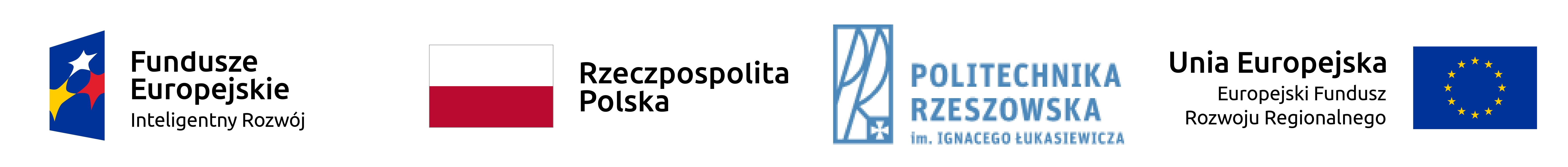 Projekt jest współfinansowany ze środków Europejskiego Funduszu Rozwoju Regionalnego Dokument dotyczy projektu nr POIR.RU .18.001 - Opracowanie innowacyjnego urządzenia do wielowariantowego i wielkoseryjnego odlewania łopatek turbin gazowych o mikrostrukturzeOGŁOSZENIE O WYBORZE NAJKORZYSTNIEJSZEJ OFERTYPolitechnika RzeszowskaDział Logistyki i Zamówień Publicznych,Al. Powstańców Warszawy 12 ,35-959 Rzeszów, woj. podkarpackie,tel. (017)017 7432175, fax (017)7432175,niniejszym informuje o wyniku postępowania na Dostawa  kompletu materiałów do przygotowania zgładów metalograficznych.Wybrano ofertę:Streszczenie oceny i porównania złożonych ofertW postepowaniu została złożona jeszcze jedna oferta z firmy Preparatyka Mateusz Wojtecki Dębiniec 3 64-830 Dębiniec- oferta wpłynęła do Zamawiającego 5.10.2020r. o godz. 10:47 a więc po upływie wskazanego terminu. Oferta zostaje odrzucona z postepowania. Rzeszów dnia: 2020-10-13dla zadania: Dostawa  kompletu materiałów do przygotowania zgładów metalograficznychTechControl s.c47-400 Racibórz, ul. Bartka Lasoty 17Cena oferty - 6 397.23 złUzasadnienie wyboru: oferta spełnia wymagania Zamawiającego.Nr ofertyFirma (nazwa) lub nazwisko oraz
adres wykonawcyCena oferty nettoCena oferty bruttoUwagi1TechControl s.cBartka Lasoty 1747-400 Racibórz  5 201,006 397.23 zł